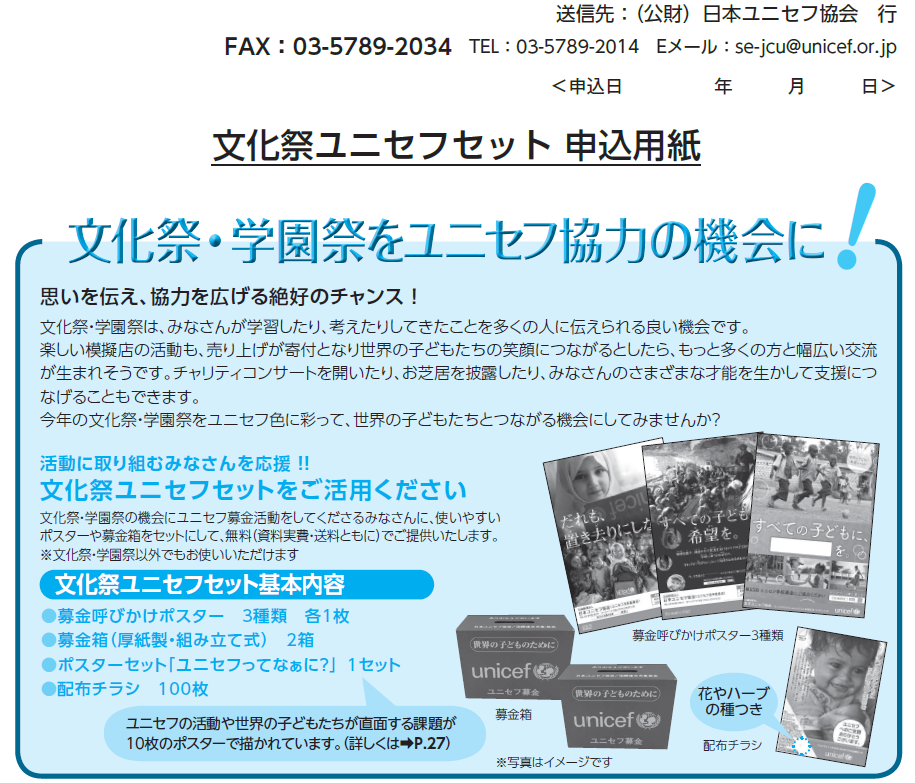 学校／園名ご担当者名（職）　　　　　　　　　　　　　　　　　　　　　　　　　（　　　　　　　　）　　　　　　　　　　　　　　　　　　　　　　　　　（　　　　　　　　）　　　　　　　　　　　　　　　　　　　　　　　　　（　　　　　　　　）ご住所〒　　　　　　　　都・道・府・県〒　　　　　　　　都・道・府・県〒　　　　　　　　都・道・府・県電話（　　　　　）FAX（　　　）Eメール活動日活動される方主な活動予定内容ご要望等※上記セット内容の資料の部数の変更や、追加の資料をご希望の場合は、こちらに資料名と希望部数をお書きください※１週間ほどでお届けします※上記セット内容の資料の部数の変更や、追加の資料をご希望の場合は、こちらに資料名と希望部数をお書きください※１週間ほどでお届けします※上記セット内容の資料の部数の変更や、追加の資料をご希望の場合は、こちらに資料名と希望部数をお書きください※１週間ほどでお届けします